Internát Kroužek vaření a pečeníVe čtvrtek 1. 12. 2022 měli kluci odpoledne kroužek vaření a tentokrát měli chuť na něco sladkého. Rozhodli se pro naše oblíbené jídlo – palačinky.Recept si vyhledali na internetu a postupovali podle pokynů. Do mísy dali mouku, vejce, mléko a vše dobře promíchali. A pak už jen palačinkové těsto dozlatova po obou stranách usmažili. Hotové palačinky namazali marmeládou lesní směs. Snědli všechny palačinky, ani jedna nezbyla, protože se jim moc povedly! Internát ZŠ chlapci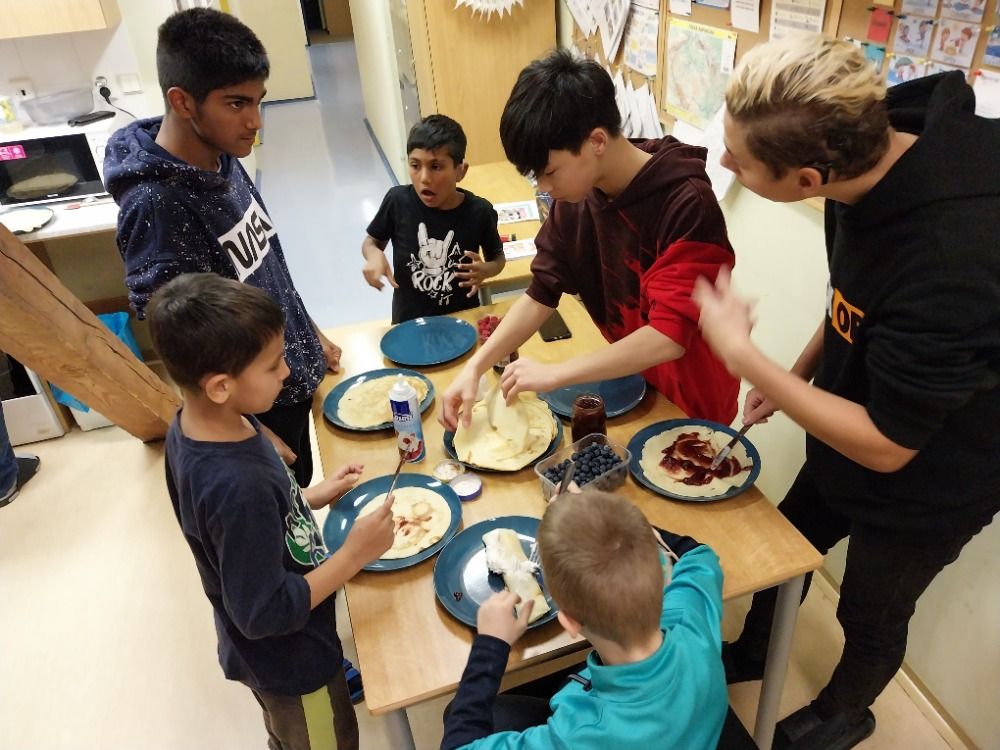 